ПРИКАЗ                                                                                                  БОЕРЫК     г. Казань  Об утверждении Типовой формы соглашения о предоставлении субсидии из бюджета Республики Татарстан государственному бюджетному или автономному учреждению Республики Татарстан на финансовое обеспечение выполнения государственного задания на оказание государственных услуг (выполнение работ)В соответствии со статьей 49 Бюджетного кодекса Республики Татарстан приказываю:1. Утвердить прилагаемую Типовую форму соглашения о предоставлении субсидии из бюджета Республики Татарстан государственному бюджетному или автономному учреждению Республики Татарстан на финансовое обеспечение выполнения государственного задания на оказание государственных услуг (выполнение работ) (далее - Типовая форма, соглашение).2. Установить, что соглашения формируются в соответствии с Типовой формой, начиная с соглашений на 2017 год.Министр                                                                        Р.Р.ГайзатуллинМИНИСТЕРСТВО ФИНАНСОВРЕСПУБЛИКИ ТАТАРСТАН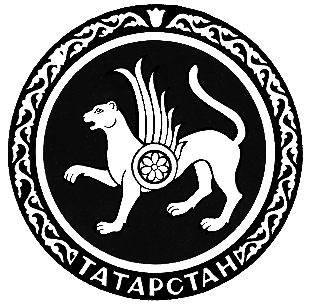 ТАТАРСТАН РЕСПУБЛИКАСЫФИНАНС  МИНИСТРЛЫГЫ№